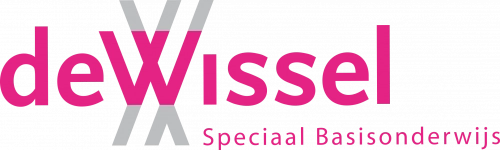 Intern vertrouwenspersoon op De Wissel Opvangen, ondersteunen en begeleidenWij zijn de Intern vertrouwenspersonen (IVP-er) op de Wissel: Ingrid Moleman: Ik ben Ingrid Moleman en werk 6 jaar op De Wissel. Sinds vorig schooljaar werk ik als leerkracht in de SO groep. Naast mijn werk ben ik kinder- en jeugdtherapeut. Sinds vorig jaar ben ik ook de interne vertrouwenspersoon op De Wissel. Ik heb hiervoor gekozen omdat ik het belangrijk vind dat het kind zich gehoord en gezien voelt. De ouder en/of verzorgende spelen een zeer grote rol in het welzijn van het kind: komt het welzijn in gedrang, wil ik hier graag naar kijken met u.Marlies Andriessen: Ik ben Marlies Andriessen en werk 18 jaar op De Wissel. Sinds vorig schooljaar werk ik net als Ingrid in de SO groep. Naast mijn werk als leerkracht ben ik pedagogisch coach op De Wissel en werk ik 1 dag in de week als schoolondersteuner op reguliere scholen met een coachingsvraag. Sinds vorig jaar ben ik intern vertrouwenspersoon op De Wissel. Om zich zo optimaal mogelijk te kunnen ontwikkelen, is het van het grootste belang dat kinderen zich veilig voelen. Je voelt je veilig als je gehoord en gezien wordt. Voor wie is de IVP-er?De IVP-er is er voor kinderen, medewerkers en/of de ouder/verzorgende.Onze rol is er te zijn voor de melder, we bieden een luisterend oor en we begeleiden u bij een eventuele klachtenprocedure. Ook kunnen we u, indien nodig, doorverwijzen naar iemand in de organisatie of er buiten. Soms is het gewoon fijn om even met iemand te kunnen praten. Soms loop je met een probleem rond en wil je dit kwijt. Wij zijn er!Voor ons is het belangrijk ervoor te zorgen dat het systeem rondom het kind goed functioneert. Wanneer de spanningen om het kind of om de ouder/verzorgende toenemen, kan dat gevolgen hebben op het welzijn van uw kind of uzelf.IVP-er:  wie zijn wij en wat kunnen wij voor ouders doen?Een IVP-er is het centraal aanspreekpunt als het gaat over machtsmisbruik, ongewenst gedrag of communicatie (denk aan pesten: brutaliteit, schelden of vloeken) op school. Overal komen misverstanden voor of worden fouten gemaakt. Als u hiermee rond blijft lopen is het goed om te weten dat wij er zijn om met u te kijken naar een oplossing. Daarna gaan we kijken naar mogelijke vervolgstappen. Vervolgstappen zijn een advies en uiteraard is het aan u om te kijken of u deze volgt. Ons doel is om tot een oplossing te komen.IVP-er Voor het kind Ieder schooljaar gaan wij de klassen rond en vertellen wij wie we zijn, wat een IVP-er doet, met welke vragen je bij ons kunt komen en hoe ze ons kunnen bereiken. We zijn voor het kind het luisterende oor en samen zoeken we naar oplossingen. Ook voor het kind doen wij niets zonder toestemming, tenzij we te maken krijgen met zedendelicten of kindermishandeling.IVP-er Voor de medewerker Als medewerker op De Wissel kun je ten alle tijde terecht bij de IVP-er. Mocht je rondlopen met een gevoel van onveiligheid op welk gebied dan ook, kun je bij ons terecht. Heeft een collega iets tegen je gezegd en vind je het lastig om een reactie te geven? Aarzel niet en zoek ons op. We denken met je mee. Wij geven advies in vertrouwen. Hierna kun je verder zelf de stappen zetten die voor jou prettig zijn. We zijn een luisterend oor en mengen ons niet in de situatie. Je verhaal is dus in vertrouwde handen.Wat doen wij niet als IVP-er?We delen de inhoud van ons gesprek niet met anderen: we doen dus niets voordat we dit met uw kind of uzelf bespreken. Uitzondering is als het gaat om een zedendelict of kindermishandeling, wij zijn dan wettelijk verplicht via de meldplicht te handelen.Wij lossen niet iets voor u op zonder dat u er zelf bij bent.Wij zullen nooit iets niet serieus nemen.ContactDe kinderen weten ons te vinden via een brievenbus in de gang en als dat niet lukt kunnen ze naar ons toe komen.Ouders en verzorgenden kunnen ons bereiken via de mail:Ingrid Moleman: imoleman@dewissel.nlMarlies Andriessen mandriessen@dewissel.nlNeem contact met ons op als u uw hart wil luchten oftewel: laat de koffer niet te zwaar worden!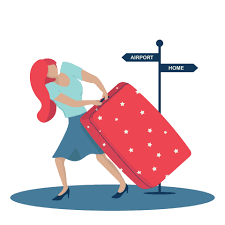 Met vriendelijke groet,Marlies en Ingrid.